COMMITTEE INFORMATION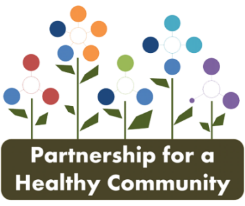 Co-Chairs: Jonathan Gauerke (jonathan.gauerke@carle.com) and Dawn Lochbaum (DMLochbaum@osfhealthcare.org) Support Person: Amy Roberts (aroberts@peoriacounty.org) Useful Resources: Partnership for a Healthy Community Website: https://healthyhoi.wildapricot.org/ Discussion Boards: https://healthyhoi.wildapricot.org/discussions 			AGENDAReview of last month’s minutes for questions. Update-Last Cycle Action Teams are now Performance Management	MHFA-3 million people now trained according to the National Council for Mental Wellbeing-schedule for upcoming classes being offered in Tri-County areaSuicide Prevention-packets being created to target different groups.TI Schools- ROE takes care of this area now. Dashboard walk through for discussion for 2023-2025 Mental Health Interventions    Organizational updates or plans on tasks           Who else needs to be at the table?Subcommittee development and team Telehealth -Review Telehealth list from Access Center -Team member recruitmentCAHC-Team member recruitment V. Next Meeting Date: Next Meeting Tuesday June 27, 2023, 1 pm – 2:30 pm at the Hult Center For Healthy LivingMember Announcements: Please feel free to share relevant information & announcements